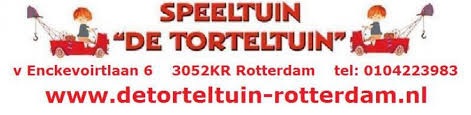 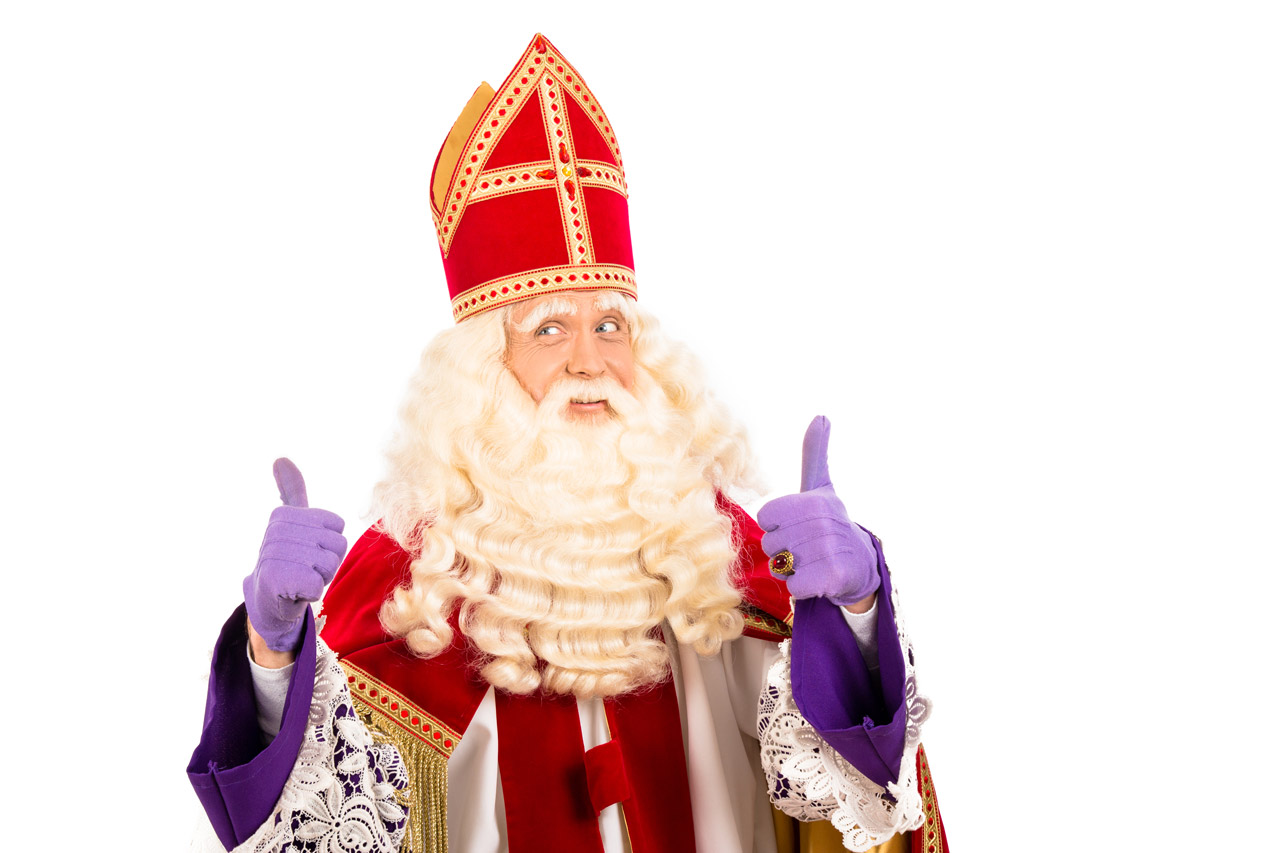 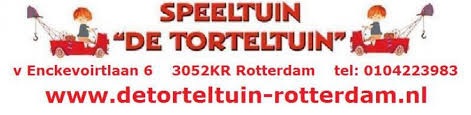 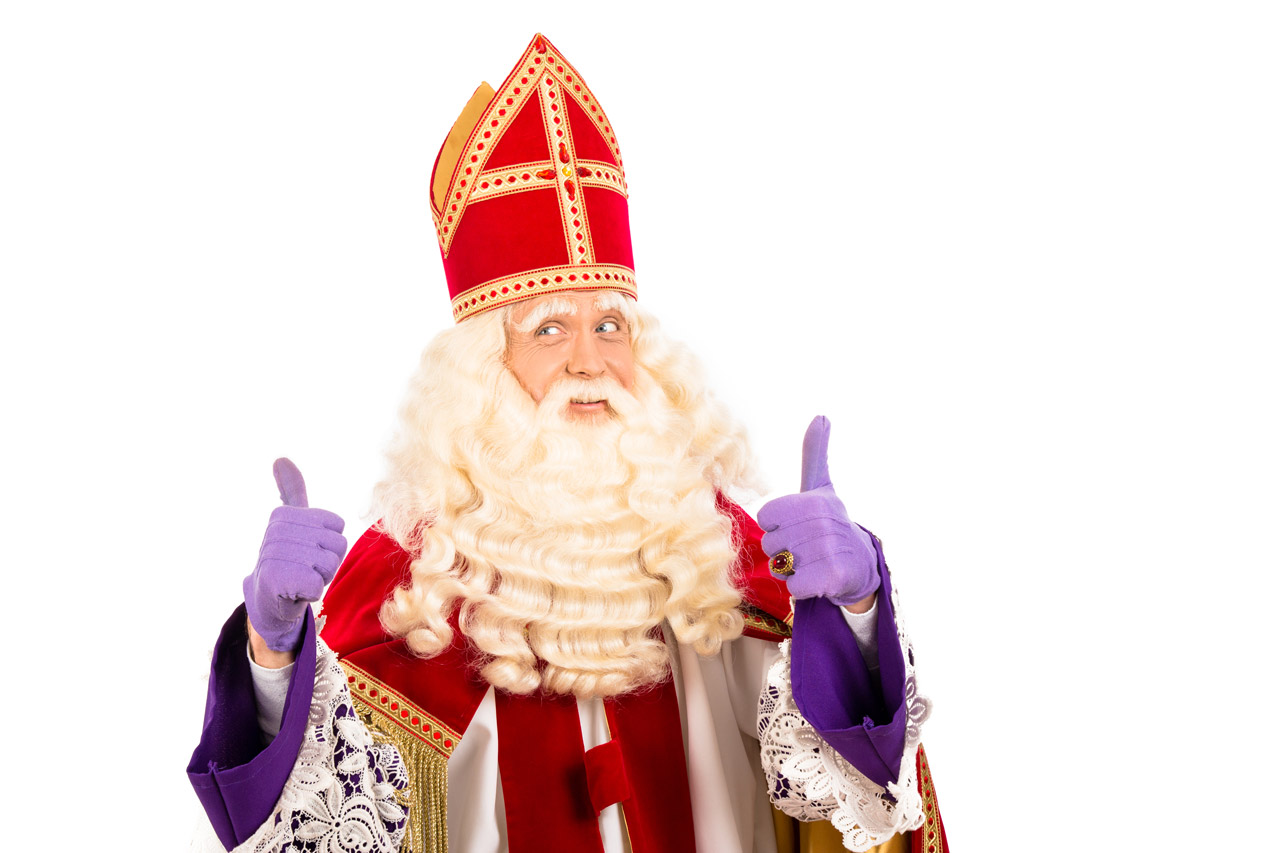 Inschrijfformulier Sinterklaas 2019Dit formulier uiterlijk vrijdag 22 november inleveren op de speeltuin 
(dus niet per email, telefoon of facebook). 
Op woensdag 27 november komt Sinterklaas bij speeltuin de Torteltuin 
(voor kinderen tot 10 jaar). 
Wij komen dan graag naar het sinterklaasfeest. 

Mijn kinderen willen wel/ niet bij Sinterklaas komen. *
Graag willen we ook weten wat de hobby’s van de kinderen zijn, wat ze leuk vinden, waar ze graag mee spelen, enz.
Naam ……………………………………………………………………………………...…………..  leeftijd ….……..
Jongen/meisje *Hobby’s, enz: ………………………………………………………………………………………………………………..………………………………………………………………………………………………………………………………….…...…………………………………………………………………………………………………………………………………………Naam ……………………………………………………………………………………...…………..  leeftijd ….……..
Jongen/meisje *Hobby’s, enz: …………………………………………………………………………………………..……………………..………………………………………………………………………………………………………………………………….………………………………………………………………………………………………………………………………………………Naam ……………………………………………………………………………………...…………..  leeftijd ….……..
Jongen/meisje *Hobby’s,enz: …………………………………………………………………………………………………………………..………………………………………………………………………………………………………………………………….………………………………………………………………………………………………………………………………………………Naam ……………………………………………………………………………………...…………..  leeftijd ….……..
Jongen/meisje *Hobby’s,enz: …………………………………………………………………………………………………………………..………………………………………………………………………………………………………………………………….………………………………………………………………………………………………………………………………………………Naam ouder / begeleider: ................................................................................tel. Nummer: ..................................................*  doorhalen wat niet van toepassing is